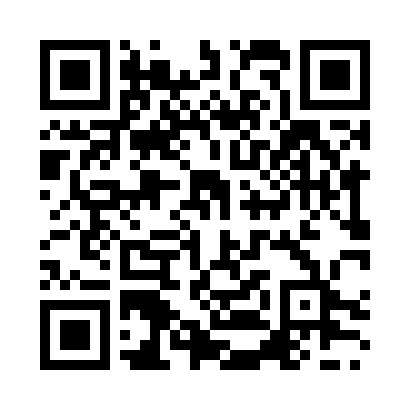 Prayer times for Windhoek, NamibiaWed 1 May 2024 - Fri 31 May 2024High Latitude Method: NonePrayer Calculation Method: Muslim World LeagueAsar Calculation Method: ShafiPrayer times provided by https://www.salahtimes.comDateDayFajrSunriseDhuhrAsrMaghribIsha1Wed5:557:1112:494:026:267:382Thu5:557:1112:494:026:267:383Fri5:557:1212:494:016:257:374Sat5:567:1212:484:016:247:375Sun5:567:1312:484:006:247:366Mon5:567:1312:484:006:237:367Tue5:577:1412:484:006:237:358Wed5:577:1412:483:596:227:359Thu5:577:1412:483:596:227:3410Fri5:587:1512:483:586:217:3411Sat5:587:1512:483:586:217:3412Sun5:587:1612:483:586:207:3313Mon5:597:1612:483:576:207:3314Tue5:597:1712:483:576:197:3215Wed5:597:1712:483:576:197:3216Thu6:007:1712:483:566:187:3217Fri6:007:1812:483:566:187:3218Sat6:007:1812:483:566:187:3119Sun6:017:1912:483:566:177:3120Mon6:017:1912:483:556:177:3121Tue6:017:2012:483:556:177:3122Wed6:027:2012:483:556:167:3023Thu6:027:2112:483:556:167:3024Fri6:027:2112:493:556:167:3025Sat6:037:2212:493:546:167:3026Sun6:037:2212:493:546:157:3027Mon6:037:2212:493:546:157:3028Tue6:047:2312:493:546:157:3029Wed6:047:2312:493:546:157:3030Thu6:057:2412:493:546:157:2931Fri6:057:2412:493:546:157:29